6.pielikumsProjekta iesniegumam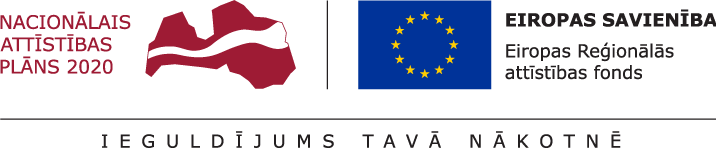 *Filled in by CFCA*The project activities must coincide with the time schedule for the project implementation (Annex 1). All activities to be supported within the project must be indicated - both the ones performed before project confirmation, and the ones planned to be fulfilled after the confirmation of the project application.** Identification number of the involved partner/s must correspond to the partner number from Table 1.9.* if several partners are expected to be involved in the implementation of the project, information is provided for each partner.* The project implementation time must coincide with the period specified in the project implementation schedule (Annex 1) after the conclusion of the ContractI, the undersigned, __________________________,name, surname				Responsible official _______________________ of the                 Title of the project applicant				Project applicant __________________________.Job titlehereby confirm that at the moment of submitting the project applicationthe project applicant does not comply with any provisions for the exclusion of project applicants referred to in Section 23, Paragraph 1 of the Law on the Management of the European Union Structural Funds and the Cohesion Fund for the Planning Period 2014-2020;the project applicant has sufficient and stable financial resources (not applicable to the state budget institutions);the information provided in the project application and its annexes is true and the co-financing of the European Regional Development Fund requested by the project will be used in accordance with the project application;there are no reasons why this project could not be implemented or its implementation could be delayed, and I confirm that the obligations stipulated in the project can be carried out in the regulatory enactments regarding the implementation of the specific objective of the European Regional Development  Fund or the implementation of the measure within the time limits specified;I am aware that the project may not be approved for co-financing from the European Regional Development  Fund if the project application, including this section, is not fully and qualitatively completed, as well as if the funding of the European Regional Development  Fund (for the current year/planning period) for the regulatory enactments regarding the implementation of the specific objective of the European Regional Development  Fund or its measure have been used up at the moment of project approval.I am aware that in the case of false information in the confirmation, administrative sanctions may be imposed against me and against the said legal entity - the project applicant.I am aware that in case of increase in project costs, the project applicant will cover all costs that may arise as a result of cost fluctuations.I certify that I am familiar with the specifics of the relevant European Regional Development Fund, the purpose of the specific objective or its measure and the requirements specified in the selection regulations.I agree on the processing of data specified in the project application in the Cohesion Policy Funds Management Information System for the period of 2014-2020 and on the transfer of information to other national information systems.I certify that the copies attached to the project application correspond to the original documents in my possession and copies and the electronic version of the project application corresponds to the original project application submitted.I am aware that the project has to be implemented in accordance with the activities provided for in the project application and the results should be maintained in accordance with the project application.Signature*: Date: dd/mm/yyyy* In case the project application form is submitted to Cohesion Policy Funds Management Information System 2014-2020 or signed with an e-signature, the signature section is not to be filled in.Application to the European Regional Development Fund projectProject title:Number and title of the specific objective//event selection round: Specific Objective 1.1.1 "Improve research and innovation capacity and the ability of Latvian research institutions to attract external funding, by investing in human capital and infrastructure"1.1.1.1. measure “Industry-Driven Research”Project application selection round No.4Specific Objective 1.1.1 "Improve research and innovation capacity and the ability of Latvian research institutions to attract external funding, by investing in human capital and infrastructure"1.1.1.1. measure “Industry-Driven Research”Project application selection round No.4Specific Objective 1.1.1 "Improve research and innovation capacity and the ability of Latvian research institutions to attract external funding, by investing in human capital and infrastructure"1.1.1.1. measure “Industry-Driven Research”Project application selection round No.4Specific Objective 1.1.1 "Improve research and innovation capacity and the ability of Latvian research institutions to attract external funding, by investing in human capital and infrastructure"1.1.1.1. measure “Industry-Driven Research”Project application selection round No.4Specific Objective 1.1.1 "Improve research and innovation capacity and the ability of Latvian research institutions to attract external funding, by investing in human capital and infrastructure"1.1.1.1. measure “Industry-Driven Research”Project application selection round No.4Specific Objective 1.1.1 "Improve research and innovation capacity and the ability of Latvian research institutions to attract external funding, by investing in human capital and infrastructure"1.1.1.1. measure “Industry-Driven Research”Project application selection round No.4Specific Objective 1.1.1 "Improve research and innovation capacity and the ability of Latvian research institutions to attract external funding, by investing in human capital and infrastructure"1.1.1.1. measure “Industry-Driven Research”Project application selection round No.4Specific Objective 1.1.1 "Improve research and innovation capacity and the ability of Latvian research institutions to attract external funding, by investing in human capital and infrastructure"1.1.1.1. measure “Industry-Driven Research”Project application selection round No.4Project applicant: Taxpayer registration code: Classification of the project applicant:Type of the project applicant (according to Annex 1 of the Regulation 651/2014):State budget financed institutionProject applicant classification according to General Classification of Economic Activity NACE:NACE codeNACE codeTitle of economic activityTitle of economic activityTitle of economic activityTitle of economic activityTitle of economic activityTitle of economic activityProject applicant classification according to General Classification of Economic Activity NACE:Human resources involved in the implementation of the projectScientists/ research staffNumber of:Number of:Number of:FTE:Human resources involved in the implementation of the projectScientific technical staffNumber of:Number of:Number of:FTE:Legal address:Street, name of house, No./apartment No.Street, name of house, No./apartment No.Street, name of house, No./apartment No.Street, name of house, No./apartment No.Street, name of house, No./apartment No.Street, name of house, No./apartment No.Street, name of house, No./apartment No.Street, name of house, No./apartment No.Legal address:CityCityDistrictDistrictDistrictTown or regionTown or regionTown or regionLegal address:PostcodePostcodePostcodePostcodePostcodePostcodePostcodePostcodeLegal address:E-mailE-mailE-mailE-mailE-mailE-mailE-mailE-mailLegal address:WebsiteWebsiteWebsiteWebsiteWebsiteWebsiteWebsiteWebsiteContact information: Contact information: PositionPositionPositionPositionPositionPositionPositionPositionContact information: PhonePhonePhonePhonePhonePhonePhonePhoneContact information: E-mailE-mailE-mailE-mailE-mailE-mailE-mailE-mailCorrespondence address (to be filled, if different than legal address)Street, name of house, No./apartment No.Street, name of house, No./apartment No.Street, name of house, No./apartment No.Street, name of house, No./apartment No.Street, name of house, No./apartment No.Street, name of house, No./apartment No.Street, name of house, No./apartment No.Street, name of house, No./apartment No.Correspondence address (to be filled, if different than legal address)CityCityCityDistrictDistrictDistrictTown or regionTown or regionCorrespondence address (to be filled, if different than legal address)PostcodePostcodePostcodePostcodePostcodePostcodePostcodePostcodeProject identification No.*: Project submission date*:SECTION 1 - PROJECT DESCRIPTIONProject summary: objective, main activities, duration, total costs and planned results of the project (information will be published after the project is confirmed):Objective of the project and its rationale:Description of problems and solutions, including description of group problems and solutionsDescription of the project target group1.5.Project activities and results to be achieved:1.5.Project activities and results to be achieved:1.5.Project activities and results to be achieved:1.5.Project activities and results to be achieved:1.5.Project activities and results to be achieved:1.5.Project activities and results to be achieved:No.Project activity*Description of project activity (<8000 characters for each activity>)ResultNumerical resultNumerical resultPartners Involved**No.Project activity*Description of project activity (<8000 characters for each activity>)ResultAmountUnit1.2.2.12.22.3 2.42.5.1.6. The monitoring indicators to be achieved in the project in accordance with the regulatory enactments regarding the implementation of the specific objective or measure of the European Union Fund specified in the following:No.Title of indicatorPlanned valuePlanned valuePlanned valueUnitNotesNo.Title of indicatorYearIntermediate valueFinal valueUnitNotes1.Number of new researchers in the supported entities (full-time equivalent)Full-time equivalent2.Number of scientific articles, for the development and publication of which aid is provided within the scope of projectsNumber of scientific articles3.Original scientific articles published in magazines or conference proceedings, the citation index of which reaches at least 50 percent of the average citation index in the sectorScientific articles4.Original scientific articles published in magazines or conference proceedings included in the Web of Science or SCOPUS (A or B) databaseScientific articles5.Number of new products and technologies, which can be commercialized and for the development of which aid is provided within the scope of projectsProducts and technologies6.A new product or new technology prototype including method prototype (specific outcome indicator)Number of prototypes7.New non-commercial treatment and diagnostic methods (specific outcome indicator)Number of methods8.Intellectual property license agreements and (specific outcome indicator)Number of agreements9.Private investments,which complementstate aid for innovation or research and developmentprojectsEUR10.Number of enterprises cooperating with research institutionsEnterprises11.Other project results (including data) according to the specifics of the research, which supplement the results mentioned in result indicators No. 3, 4, 6, 7, 8, 12, 13Number12.Technology rights - patentsNumber of patents13.Technology rights – other non-material activesNumber of non-material actives14.Number of young scientists (full-time equivalent), who have developed their competences during the project, including career development and staff renewal processesFull-time equivalentPlace of implementation of the projectPlace of implementation of the project1.7.1. Address of implementation of the project Whole LatviaStatistical regionCity or municipality Town or parish StreetNo.Postal codeCadastral numberDescription of implementation place1.8. Financial impact of the Project on several territories 1.8. Financial impact of the Project on several territories 1.8. Financial impact of the Project on several territories No.Indicate the name of territory Indicate financial impact (%) of total funding 1.9. Information about partner/partners1.9. Information about partner/partners1.9. Information about partner/partners1.9. Information about partner/partners1.9.1. Name of partner*:Number of registration/Tax-payer number:Type of the Partner:Legal address:Street, name of house, No./apartment No.Street, name of house, No./apartment No.Street, name of house, No./apartment No.Legal address:CityCityCityLegal address:PostcodePostcodePostcodeLegal address:E-mailE-mailE-mailLegal address:WebsiteWebsiteWebsiteContact information: Name and surname of contact personName and surname of contact personName and surname of contact personContact information: PositionPositionPositionContact information: PhonePhonePhoneContact information: E-mailE-mailE-mailCorrespondence address (to be filled, if different than legal address)Street, name of house, No./apartment No.Street, name of house, No./apartment No.Street, name of house, No./apartment No.Correspondence address (to be filled, if different than legal address)CityCityCityCorrespondence address (to be filled, if different than legal address)PostcodePostcodePostcodeJustification of the reason for the choice of the Partner(including Partner's investment in the project and the benefits of participating in the project)SECTION 2 - PROJECT IMPLEMENTATION2.1 Project implementation capacity2.1 Project implementation capacityAdministering capacity (<5000 characters>)Financial capacity (<5000 characters>)Implementation capacity (<8000 characters>)2.2 Description of project implementation, management and monitoring2.3 Project implementation time* (full months):2.4 Assessment of project risks:2.4 Assessment of project risks:2.4 Assessment of project risks:2.4 Assessment of project risks:2.4 Assessment of project risks:2.4 Assessment of project risks:No.RiskRisk descriptionRisk influence(high, medium, low)Probability of seizing(high, medium, low)Measures of risk prevention/mitigation1.Financial2.Implementation 3.Risk of attainment and administration of results and monitoring indicators4.Administrative5.Human resources6.Legal7.Other 2.5. The project's substantive connection with other submitted/implemented/currently being implemented projects: 2.5. The project's substantive connection with other submitted/implemented/currently being implemented projects: 2.5. The project's substantive connection with other submitted/implemented/currently being implemented projects: 2.5. The project's substantive connection with other submitted/implemented/currently being implemented projects: 2.5. The project's substantive connection with other submitted/implemented/currently being implemented projects: 2.5. The project's substantive connection with other submitted/implemented/currently being implemented projects: 2.5. The project's substantive connection with other submitted/implemented/currently being implemented projects: 2.5. The project's substantive connection with other submitted/implemented/currently being implemented projects: 2.5. The project's substantive connection with other submitted/implemented/currently being implemented projects: No.Project titleProject numberProject summary, main activitiesDescription of complementarity/demarcationProject total costs(euro)Source and type of funding (state/municipal budget, EU funds, other)Project implementation time (mm/yyyy)Project implementation time (mm/yyyy)No.Project titleProject numberProject summary, main activitiesDescription of complementarity/demarcationProject total costs(euro)Source and type of funding (state/municipal budget, EU funds, other)Project launchProject completion1.2.SECTION 3 - COMPLIANCE WITH THE HORIZONTAL PRINCIPLES3.1. Description of the compliance with the horizontal principle "Equal Opportunities" (<3000 characters>)3.3. Description of the compliance with the horizontal principle "Sustainable development" (< 3000 characters >)3.4. The indicators to be reached when implementing the horizontal principle "Sustainable Development" planned for the project:3.4. The indicators to be reached when implementing the horizontal principle "Sustainable Development" planned for the project:3.4. The indicators to be reached when implementing the horizontal principle "Sustainable Development" planned for the project:3.4. The indicators to be reached when implementing the horizontal principle "Sustainable Development" planned for the project:3.4. The indicators to be reached when implementing the horizontal principle "Sustainable Development" planned for the project:3.4. The indicators to be reached when implementing the horizontal principle "Sustainable Development" planned for the project:3.4. The indicators to be reached when implementing the horizontal principle "Sustainable Development" planned for the project:No.Title of the indicatorInitial valueInitial valueAchievable valueUnitNotes1.Green procurementGreen procurementSECTION 5 - PUBLICITYInformative and publicity activities of the projectInformative and publicity activities of the projectInformative and publicity activities of the projectInformative and publicity activities of the projectType of the activityDescription of the activityImplementation periodAmountLarge format billboard(Informative poster or Temporary format billboard)Information plate(Permanent plate or Permanent format billboard)On-line informationOther (please, indicate)SECTION 6 - MAINTENANCE OF PROJECT RESULTS AND PROVISION OF SUSTAINABILITY6.1. Describe how the results achieved during the project will be maintained after completing the project (<5000 characters>):SECTION 7 – STATE AID7.1.Project implementation type:7.2.Support instrument7.3.Support objective or a national support framework, according to which the project is implemented (mark one or more relevant values)7.3.1.7.3.2.….7.4.The company does not correspond to the definition of a firm in difficulty (as defined in the Cabinet Regulations of the specific support objective or its measure)7.5.The project has not been started (according to the deadline specified in the Cabinet Regulations of the specific support objective or its measure)SECTION 8 - ACKNOWLEDGEMENT